REFERAT AF BESTYRELSESMØDE DEN 3. FEBRUAR 2022.Til stede:  Charlotte Frederiksen, Robert Melander, Morten Petersen, Ole Petersen, H. C. Rasmussen samt administrator Jørn Frydenlund pr. telefon. Afbud: Joan Markmann, Randi Petersen.DAGSORDEN:JØRN FRYDENLUND, ADMINISTRATOR.GENNEMGANG AF ØKONOMI OG BUDGETBestyrelsen har gennemgået den foregående måneds posteringer i banken ud fra de kontoudtog, som administrator havde sendt til mødet, kontrolleret dem ved opslag i Netbank, samt afstemt dem til opdateret drifts- og likviditetsbudget, og har ingen bemærkninger hertil.Bestyrelsen har konstateret, at foreningens konti pr. 31.1.2022 udviser følgende saldi:
Driftskonto nr. 9444-4816033993 – 295.434,60 kr.
Deponeringskonto nr. 9444-10638364 – 101.442,39 kr.Der har været enkelte ekstraudgifter til reparation og vedligeholdelse, der har været større end forventet; der er bl.a. indkøbt en hjertestarter (besluttet på generalforsamlingen) samt har været mere omfattende tømrerarbejde end antaget. Bestyrelsen og administrator vurderer dog, at foreningens økonomi på trods af større udgifter alligevel ser positiv ud. ROBERT MELANDER, FORMAND FOR BESTYRELSEN. VEDRØRENDE TILMELDING TIL SOLFILTER SAMT SOLGLASDa der har været usikkerhed med hensyn til den tidligere udsendte tilmelding til solfilter og solglas udsendes en ny tilmeldingsblanket, hvor det understreges, at en tilmelding ikke er bindende, men alene angiver, at man er interesseret.STATUS VEDRØRENDE ALARM FOR PUMPEBRØNDEDer er kommet mobilalarm på alle foreningens pumper til det sorte vand, hvilket har resulteret i, at vi i foreningen har forhindret tilstoppede rør, og altså allerede tjent etableringsudgifterne ind, da pumperne ikke er nået at brænde sammen.Der vil komme tilsvarende alarm ved elevatoren og i søen.HJERTESTARTER SAMT OPSÆTNINGHjertestarteren er monteret uden på fællesskuret og tilmeldt Trygs hjerteløberordning.H.C. RASMUSSEN, NÆSTFORMAND OG OVERORDNET VEDLIGEHOLDELSESANSVARLIG. STATUS VEDRØRENDE TØMRERENS GENNEMGANG AF VINDUER OG DØRETømreren har gennemgået alle de lejligheder, hvor han har kunnet komme i kontakt med beboerne. Hvis nogen ikke har fået efterset listerne ved døre og vinduer, må de herefter selv kontakte tømreren – Jack Hedelund: Tlf.: 5194 8339.Det er kommet bag på bestyrelsen, at der har været meget større reparationer, end ventet. Andelshaverne har ikke meldt ind om mangler i det omfang, der reelt har vist sig at være. ETABLERING AF VENTILATIONSKANALER I VARMESKABENEDer er udpeget tre lejligheder af de tre typer, der er i andelsboligforeningen, for at se, om der er tilstrækkelig effekt ved at få ventilationskanaler i samtlige lejligheder. RENSNING AF VENTILATIONSKANALERDen 13., 14. og 15. juni 2022 renses ventilationskanalerne i badeværelset og i køkkenet. Firmaet SKAL ind i samtlige lejligheder! Hvis en andelshaver ikke er hjemme i de dage, skal man tale med f.eks. en nabo eller en bekendt, evt. én fra bestyrelsen, som kan låse op.  RENOVERING AF GÆSTEPARKERING MELLEM BLOK I OG KDer arbejdes på sagen. Drøftelse omkring renoveringen vil foregå på dialogmødet den 3. april. Møde derfor frem til dette møde. OLE PETERSEN, REFERENT.DIALOGMØDE SØNDAG DEN 3. APRIL, KL. 14,00 I MARINEHUSET, SYDHAVNSVEJ 80. Indkaldelse udsendes senere.MORTEN PETERSEN, KONTAKT TIL HÅNDVÆRKERE.OPSÆTNING OG NEDTAGNING AF JULETRÆERDet er besluttet, at der hvert år opsættes juletræer få dage før 1. søndag i advent, og de tages ned i slutningen af januar.MALING AF SKURE SAMT AFFALDSØERDet er blokkenes opgave at få malet det skur, der hører til den enkelte blok. Maling udleveres ved henvendelse til én fra bestyrelsen. Der SKAL males i dette års lune periode, for der trænges til det flere steder!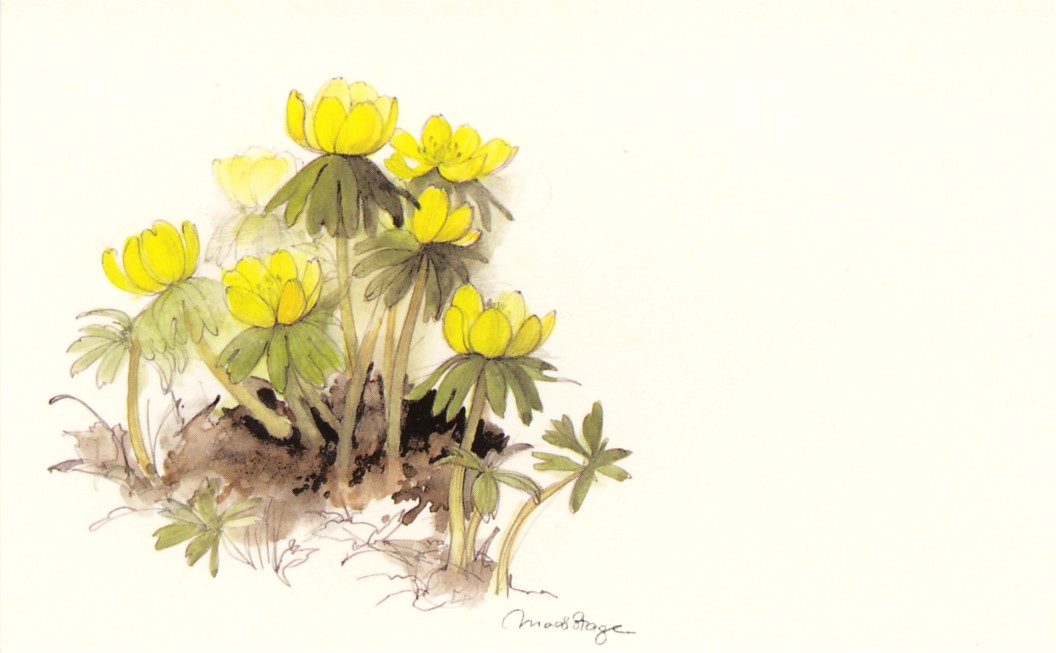 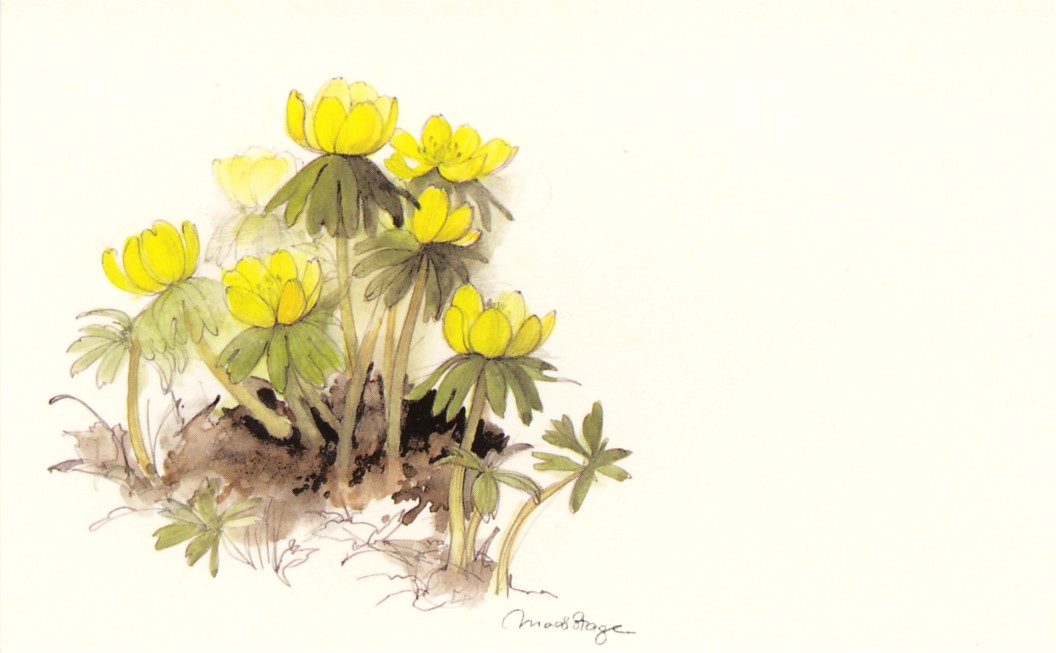 ALLE BEBOERE ØNSKES ET LYST OG LUNT FORÅR!Med venlig hilsenBestyrelsen.